S1 Table Descriptions of the various types of interactions between compounds and Penicilline Binding Protein (1CEF) functionalities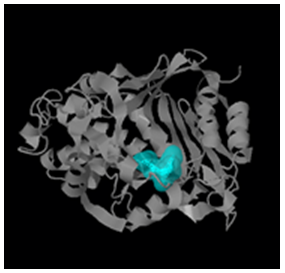 S1 Fig. Image showing the position of the active site occupied between five-stranded anti-parallel β-sheet and the large α-helical cluster.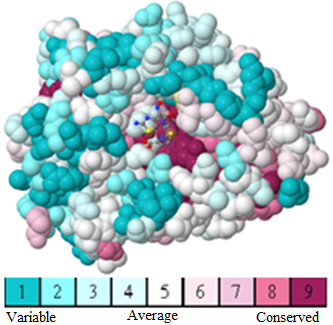 S2 Fig. The conserved amino acid residues of the receptor protein.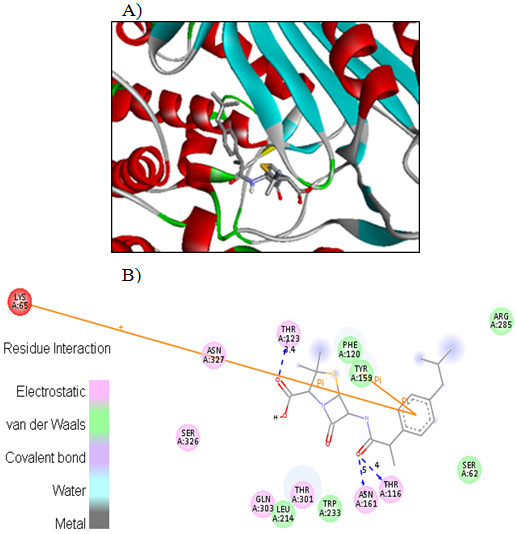 S3 Fig. The potential ligand-protein interactions of compound 4a with the active site of Penicillin binding protein (PDB ID 1CEF) generated by using Discovery Studio 4.0. A) The three-dimensional docking of the compound 4a in the binding pocket. B) The two dimensional interactions of 4a with amino acid residues are shown as balls colored by the type of interaction.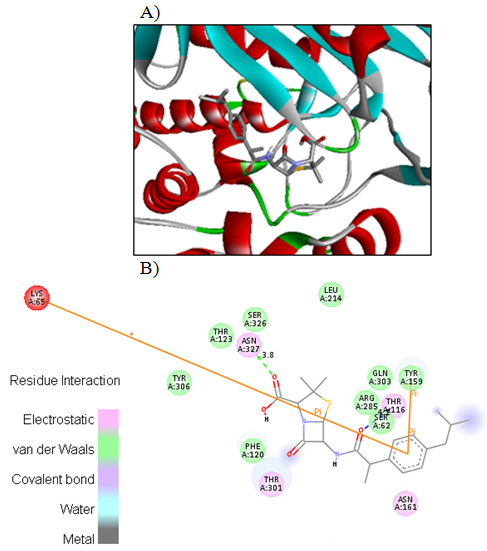 S4 Fig. The potential ligand-protein interactions of compound 4b with the active site of Penicillin binding protein (PDB ID 1CEF) generated by using Discovery Studio 4.0. A) The three-dimensional docking of the compound 4b in the binding pocket. B) The two dimensional interactions of 4b with amino acid residues are shown as balls colored by the type of interaction.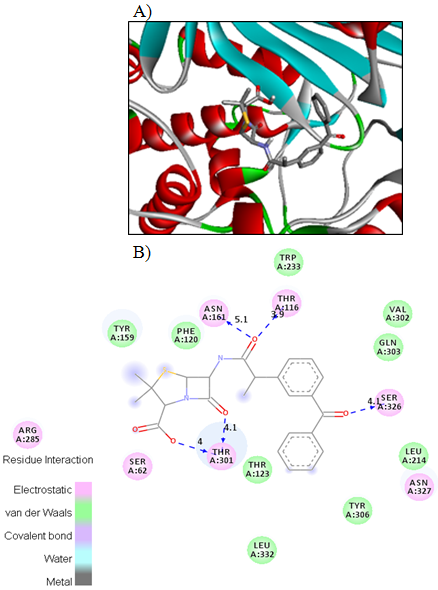 S5 Fig. The potential ligand-protein interactions of compound 4d with the active site of Penicillin binding protein (PDB ID 1CEF) generated by using Discovery Studio 4.0. A) The three-dimensional docking of the compound 4d in the binding pocket. B) The two dimensional interactions of 4d with amino acid residues are shown as balls colored by the type of interaction.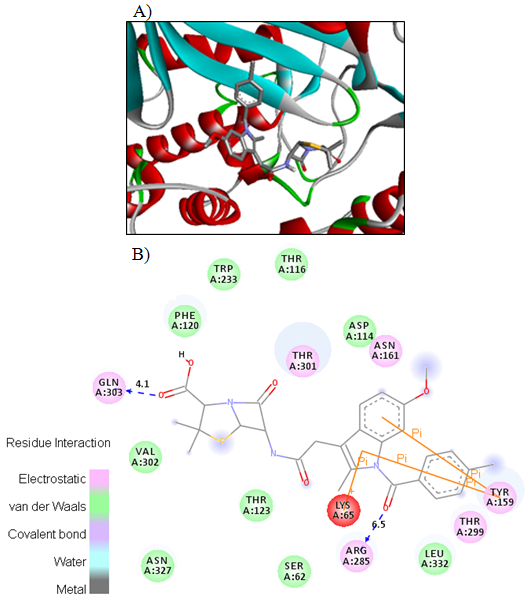 S6 Fig. The potential ligand-protein interactions of compound 4f with the active site of Penicillin binding protein (PDB ID 1CEF) generated by using Discovery Studio 4.0. A) The three-dimensional docking of the compound 4f in the binding pocket. B) The two dimensional interactions of 4f with amino acid residues are shown as balls colored by the type of interaction.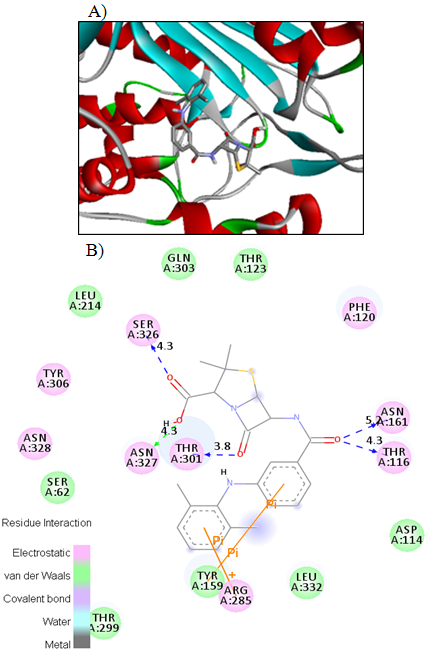 S7 Fig. The potential ligand-protein interactions of compound 4g with the active site of Penicillin binding protein (PDB ID 1CEF) generated by using Discovery Studio 4.0. A) The three-dimensional docking of the compound 4g in the binding pocket. B) The two dimensional interactions of 4g with amino acid residues are shown as balls colored by the type of interaction.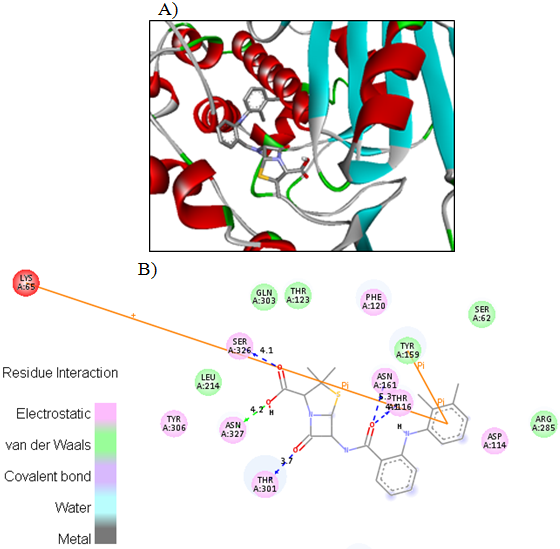 S8 Fig. The potential ligand-protein interactions of compound 4h with the active site of Penicillin binding protein (PDB ID 1CEF) generated by using Discovery Studio 4.0. A) The three-dimensional docking of the compound 4h in the binding pocket. B) The two dimensional interactions of 4h with amino acid residues are shown as balls colored by the type of interaction.ElementDescription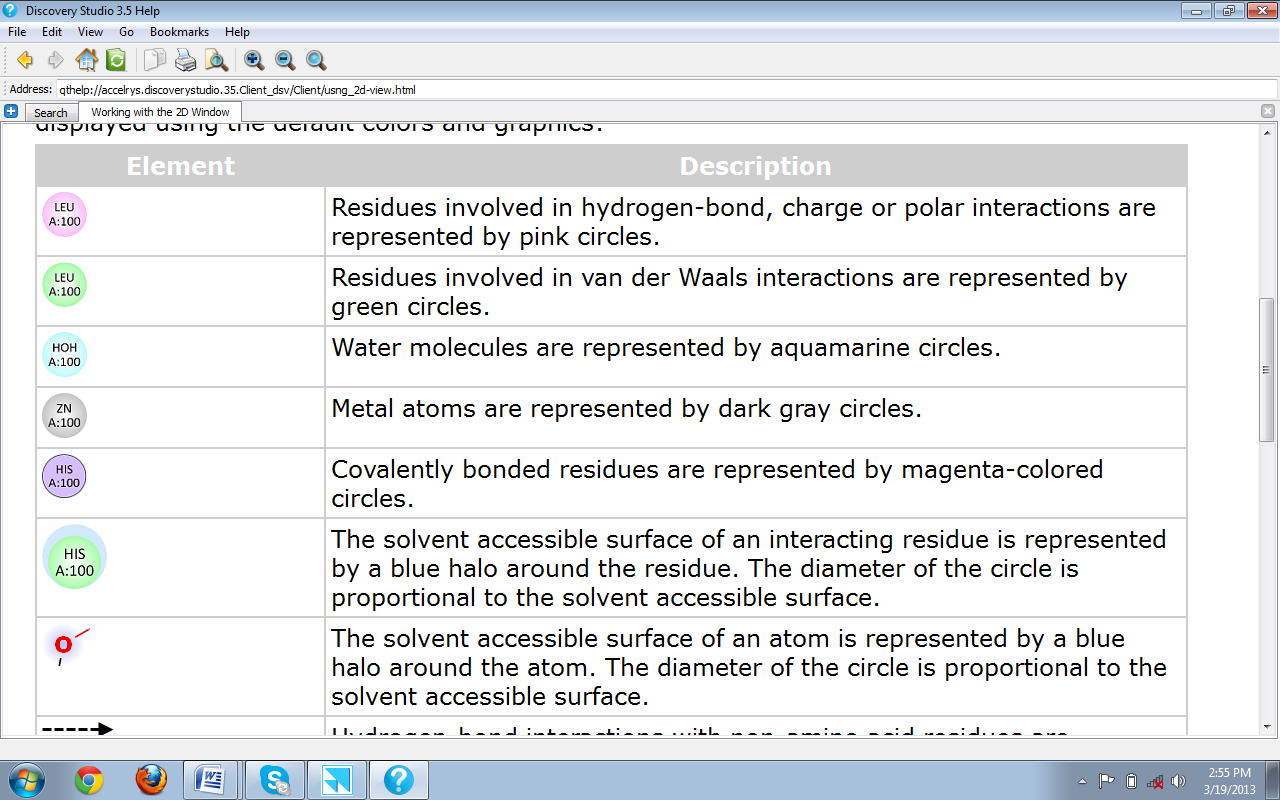 Residues involved in hydrogen-bond, charge or polar interactions are represented by pink circles.Residues involved in van der Waals interactions are represented by green circles.Water molecules are represented by aquamarine circles.Metal atoms are represented by dark gray circles.Covalently bonded residues are represented by magenta-colored circles.The solvent accessible surface of an interacting residue is represented by a blue halo around the residue. The diameter of the circle is proportional to the solvent accessible surface.The solvent accessible surface of an atom is represented by a blue halo around the atom. The diameter of the circle is proportional to the solvent accessible surface.Hydrogen-bond interactions with non-amino acid residues are represented by a black dashed line arrow directed towards the electron donor.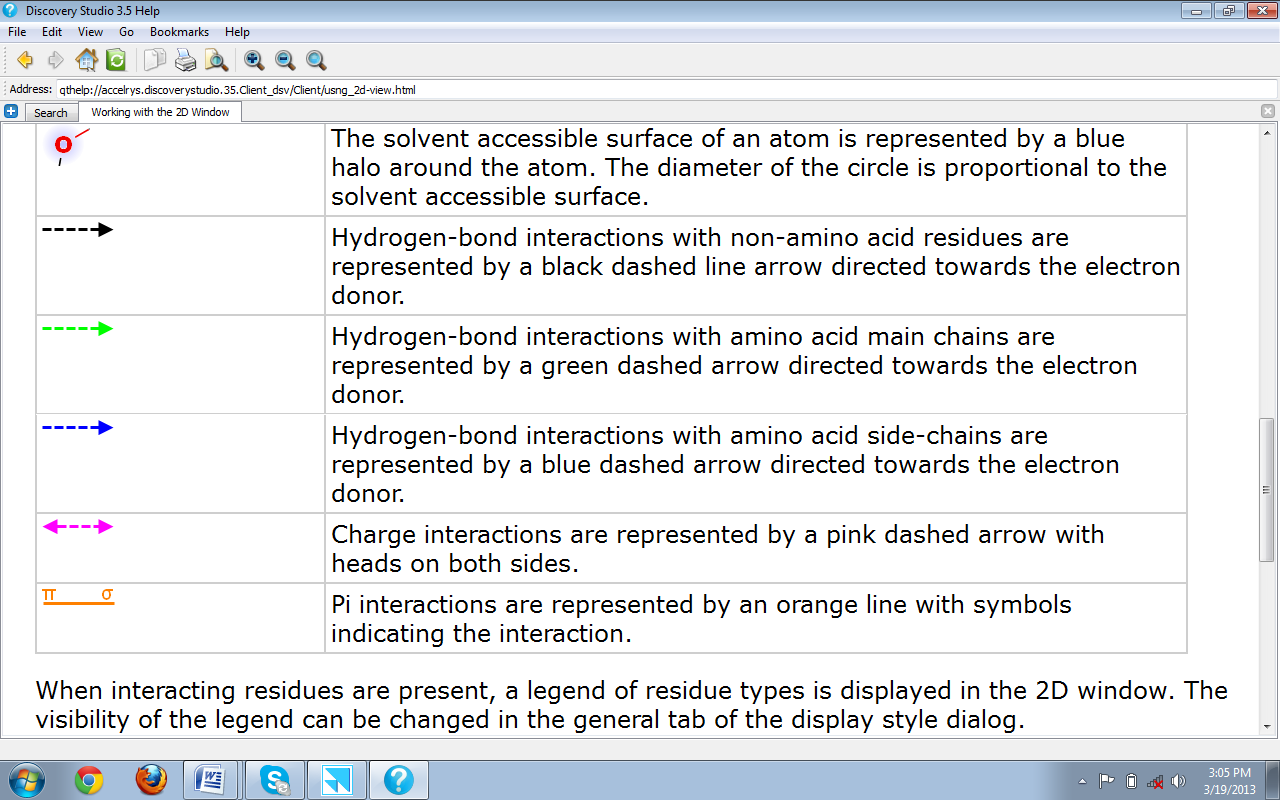 Hydrogen-bond interactions with amino acid main chains are represented by a green dashed arrow directed towards the electron donor.Hydrogen-bond interactions with amino acid side-chains are represented by a blue dashed arrow directed towards the electron donor.Charge interactions are represented by a pink dashed arrow with heads on both sides.Pi interactions are represented by an orange line with symbols indicating the interaction.